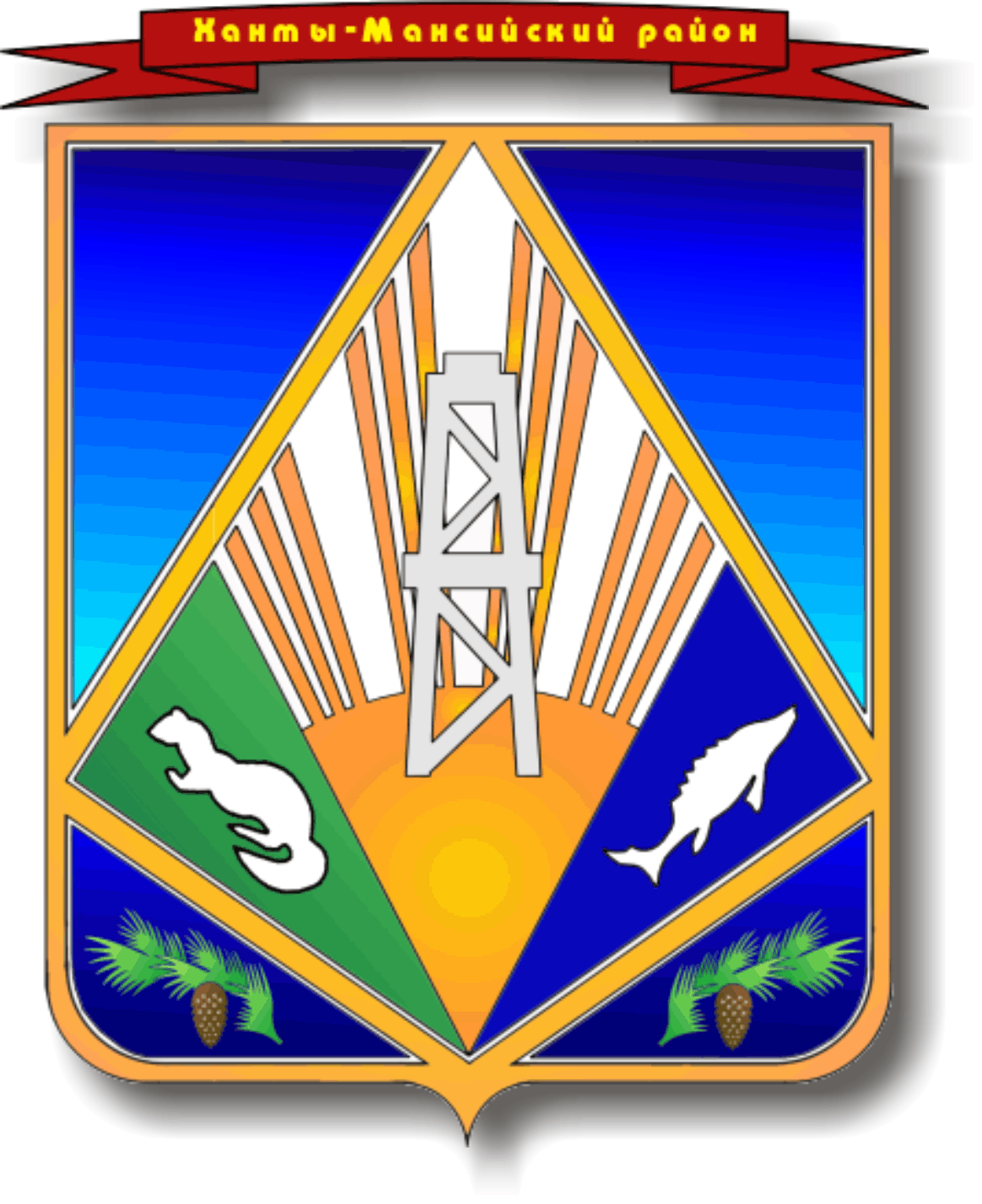 Ханты-Мансийский  автономный округ  - ЮграХанты-Мансийский районМУНИЦИПАЛЬНОЕ  ОБРАЗОВАНИЕСЕЛЬСКОЕ ПОСЕЛЕНИЕ  СОГОМАДМИНИСТРАЦИЯ  СЕЛЬСКОГО  ПОСЕЛЕНИЯРАСПОРЯЖЕНИЕот 18.02.2015                                                                                                 №  9-р                               д.Согом                                                                                  О назначении ответственногоза ведение первичного воинского учета В соответствии с Конституцией Российской Федерации, Федеральными законами 1996 года № 61-ФЗ «Об обороне», 1997 года 31-ФЗ «О мобилизационной подготовке и мобилизации в Российской Федерации», 1998 года № 53-ФЗ «О воинской обязанности и военной службе», 2003года №131-ФЗ «Об общих принципах организации местного самоуправления в Российской	Федерации», постановлением Правительства Российской Федерации от 27 ноября 2006года № 719 «Об утверждении Положения о воинском учете», Устава сельского поселения Согом:Обязанности по введению первичного воинского учета и воинского учета граждан, пребывающих в запасе возложить на Винокурова Олега Анатольевича.В случае отсутствия на рабочем месте Винокурова Олега Анатольевича по уважительным причинам (отпуск, временная нетрудоспособность, командировка), временное исполнение обязанностей по ведению воинского учета граждан, пребывающих в запасе возложить на ведущего специалиста  Мосеевских Сергея ВикторовичаРаспоряжение от 21.11.2013 года  № 54-р  «О назначении ответственного за ведение первичного воинского учета» отменить. Контроль за выполнением распоряжения оставляю за собой.Ознакомлен:   ______________________  О.А. ВинокуровОзнакомлен:  _________________________ С.В.МосеевскихГлава сельского поселения Согом                                            О.А. Князева